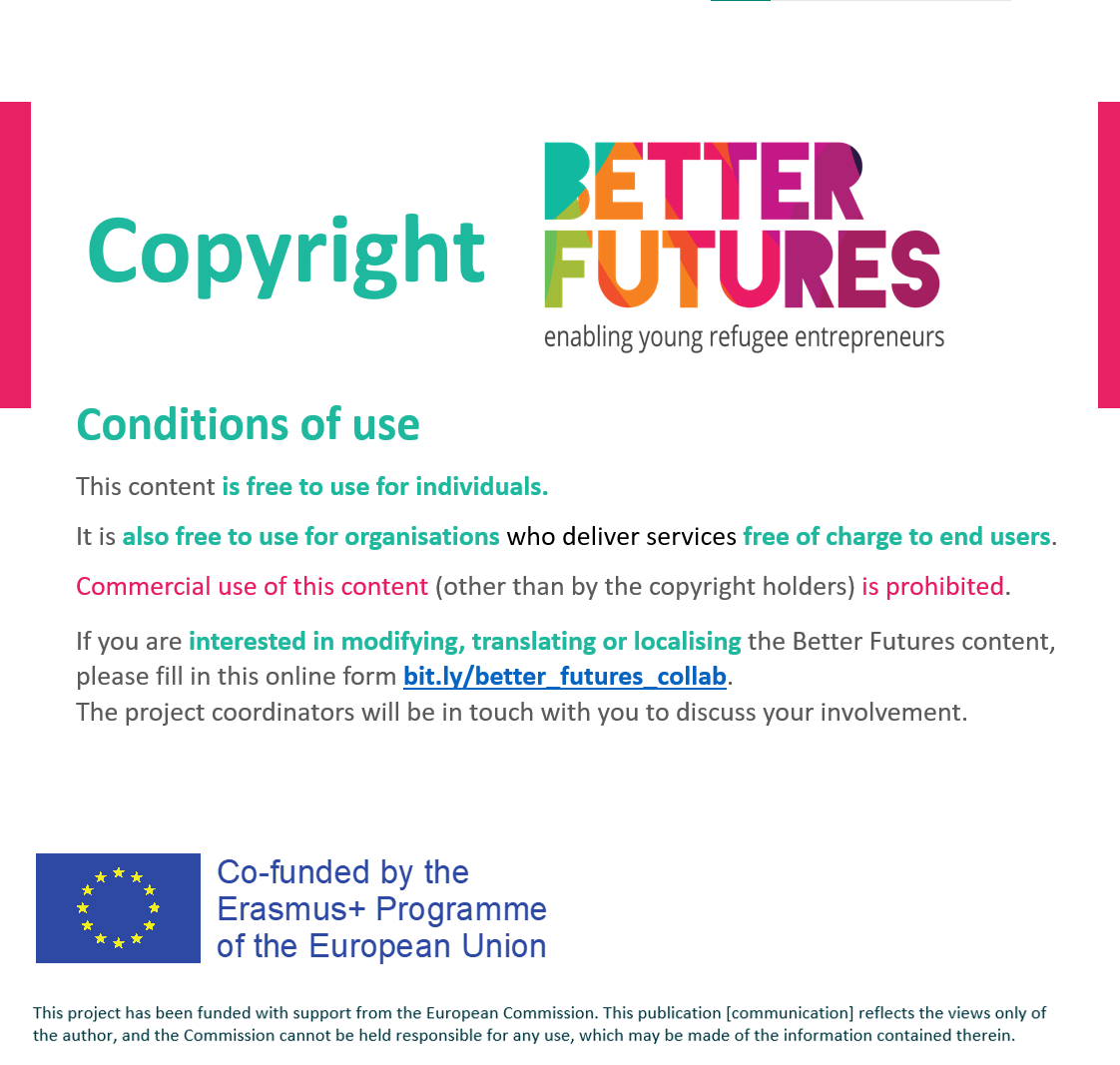 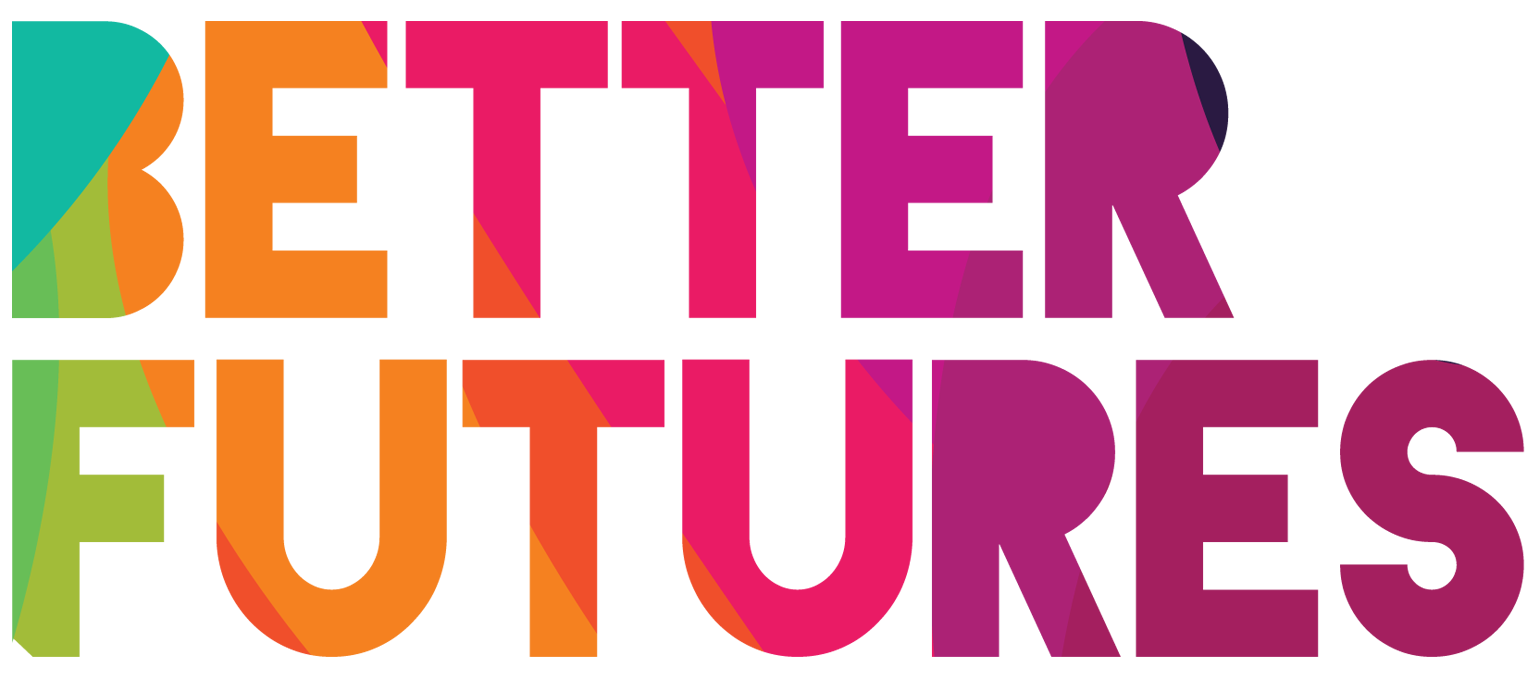         🌠INSPIRE            ▶️ link to full seriesFirst, watch the video 🔻🎯 Goals of this activity:My ActivityPlan your fashion business⏳ This activity will take around 2 hours for parts 1-2
& around 4 hours for parts 3-4💬🗨️ Format: This activity can be done in different ways:With a mentor, coach or a friend 
⭐recommendedOn your ownIn a group: each of you do it & share & give feedbackFor you to think what would excite you 
about starting a fashion businessFor you to identify which type of fashion business you want to buildFor you to define what is your own style For you to consider what you need to make your designs realFor you to discuss your idea with other people and ask for constructive feedback   ⁉️ How to do the activity (✅ tick the checkboxes when you have completed each step)   ⁉️ How to do the activity (✅ tick the checkboxes when you have completed each step)  1️⃣ Decide whether you want to do this activity on your own, with 1-1 support or in a group.  2️⃣ Watch the video for this activity  3️⃣ Think for a moment: What useful tips Maria shared in the video to start your own fashion business?  4️⃣Read & think through and fill each part 
of the the activity template below  5️⃣Once you have completed parts 1 of the activity, conduct some research on other fashion businesses (you can search online like Maria advised e.g Pinterest, Instagram etc)  6️⃣ Once you have researched and observed other fashion businesses, complete parts 2  7️⃣ Part 3 will help you consider what equipment, material and skills you need to build your own fashion business.  8️⃣ Conduct some research and list the best fashion design courses that will help you learn and improve your skills.   9️⃣ Finally, work on Part 4 to discuss your fashion business with your network, other designers and potential customers. What can you learn from them? 1 What excites you about the fashion industry? 👜👛👞👙👚🧥1 What excites you about the fashion industry? 👜👛👞👙👚🧥1 What excites you about the fashion industry? 👜👛👞👙👚🧥What excites you 🤩  
about the world of fashion?What excites me in the fashion world is…✍️What excites me in the fashion world is…✍️ Who are your favourite designers 👔What are your favourite 
fashion brands?What 📈 trends have you seen
in the fashion industry? ✍️   My favourite designers are: ... ... …
✍️   They inspire me because …✍️   My favourite brands are: ... ... ...
✍️   They inspire me because …✍️   My favourite trends are: ... ... …
✍️   They inspire me because …Where can you learn or improve your design and technical skills?Take (free) online courseRead booksWhere can you learn or improve your design and technical skills?Get experience in a companyAsk network/professionalsWhere can you learn or improve your design and technical skills?Meet up with people learning the same skills through online communitiesOther:...2 Now, decide what fashion products you will create 🖌️🖍️✂️🎨2 Now, decide what fashion products you will create 🖌️🖍️✂️🎨2 Now, decide what fashion products you will create 🖌️🖍️✂️🎨2 Now, decide what fashion products you will create 🖌️🖍️✂️🎨2 Now, decide what fashion products you will create 🖌️🖍️✂️🎨What type of product will you create?
👗👔👜👛👠👞👙The product I will create is…✍️ The product I will create is…✍️ The product I will create is…✍️ The product I will create is…✍️ How do you find the inspiration 🧐 
for your design? I discuss with people who have an interest in the fashion industryI go window shoppingHow do you find the inspiration 🧐 
for your design? I do online research (Google, Instagram, Pinterest, YouTube, etc.)I watch fashion shows in person / onlineHow do you find the inspiration 🧐 
for your design? I follow influencers on social mediaI go to exhibits, art shows, etc.)How do you find the inspiration 🧐 
for your design? I read fashion blogsI have other ways of finding inspiration, by…

I have other ways of finding inspiration, by…

How would you describe your style?  🖌️🖍️✂️🎨My style is … ✍️

Customers will find my product & style unique because…✍️  My style is … ✍️

Customers will find my product & style unique because…✍️  My style is … ✍️

Customers will find my product & style unique because…✍️  My style is … ✍️

Customers will find my product & style unique because…✍️  What story will you tell customers about your product & 🍿 brand? The story of my brand is…✍️  The story of my brand is…✍️  The story of my brand is…✍️  The story of my brand is…✍️  3 How will you make your fashion business real?3 How will you make your fashion business real?3 How will you make your fashion business real?Where do you make / create your designs? 🏠🏭🏢I make and create my design in…✍️  I make and create my design in…✍️  Let’s talk about your equipment 🧵 ✂️🧷📌Let’s talk about your equipment 🧵 ✂️🧷📌Let’s talk about your equipment 🧵 ✂️🧷📌What type of ✂️ equipment 
do you need to create your design? 
(for example a sewing machine) …✍️ Where can you get your equipment?
…✍️ How much will it cost?
…✍️ Let’s talk about your materials 🧶Let’s talk about your materials 🧶Let’s talk about your materials 🧶What type of 🧶 material do you need 
to create your product?
…✍️  
Where can you buy 
your material?
…✍️  These materials 
will cost me
…✍️ Where 
will you 🛍 sell 
your designs?Online 🖥Online 🖥In a shop 🛍In a shop 🛍Where 
will you 🛍 sell 
your designs?My own websiteSomeone else shopWhere 
will you 🛍 sell 
your designs?InstagramMy own shopWhere 
will you 🛍 sell 
your designs?Facebook MarketplaceStreet marketWhere 
will you 🛍 sell 
your designs?Big eCommerce marketplace
(for example Ebay, Etsy, Amazon, etc.)Other:Where 
will you 🛍 sell 
your designs?Online fashion marketplaceWhere can you learn or improve your design and technical skills?Take (free) online courseRead booksWhere can you learn or improve your design and technical skills?Get experience in a companyAsk network/professionalsWhere can you learn or improve your design and technical skills?Meet up with people learning the same skills through online communitiesOther:...How will you communicate 
with your customers? 📨Online 🖥Online 🖥In person 🙋‍♂️In person 🙋‍♂️How will you communicate 
with your customers? 📨Social MediaWord of mouthHow will you communicate 
with your customers? 📨WebsitePartnership/SponsorshipsHow will you communicate 
with your customers? 📨BlogPublic presentationHow will you communicate 
with your customers? 📨EmailsAds in local magazinesHow will you communicate 
with your customers? 📨NewsletterOther: ...4 Networking in the Fashion industry 🙋‍♂️🤝🙋‍♀️ 4 Networking in the Fashion industry 🙋‍♂️🤝🙋‍♀️ 4 Networking in the Fashion industry 🙋‍♂️🤝🙋‍♀️ Who 👀could 
help you with your 
fashion business? The people who could help me in my fashion business are: 
…
…
…
…
The people who could help me in my fashion business are: 
…
…
…
…
📅 How will you contact these people? ☎️ I will contact them by…✍️  I will contact them by…✍️  What feedback & ideas 💡 have you received from talking to these people? 💬The feedback from other designers🧑‍🎨 is:  …✍️The feedback from other 🛒 customers is:... ✍️How can you grow 
📈 your network to develop your fashion business 🎯To grow my network and develop my business, I will …✍️  To grow my network and develop my business, I will …✍️  